ΠΡΟΓΡΑΜΜΑ ΕΚΛΟΓΗΣ Ο ΔΗΜΑΡΧΟΣ ΗΡΑΚΛΕΙΑΣΈχοντας υπόψη:Τις διατάξεις του άρθρου 125 του ν 3852/2010 "Νέα Αρχιτεκτονική της Αυτοδιοίκησης και της Αποκεντρωμένης Διοίκησης - Πρόγραμμα Καλλικράτης" ( ΦΕΚ 87/τ Α΄/07-072010) Την υπ΄ αρίθμ 5824 /2019 απόφαση του Πολυμελούς Πρωτοδικείου Θεσσαλονίκης με την οποία ανακηρύχθηκαν για τις εκλογές της 26η Μαΐου 2019 οι αναφερόμενοι σ’ αυτήν υποψήφιοι συνδυασμών της εκλογικής περιφέρειας/περιφερειακής ενότητας Σερρών της περιφέρειας Κεντρικής Μακεδονίας.Γνωστοποιούμε ότιΓια τις εκλογές για την ανάδειξη των αιρετών περιφερειακών αρχών της 26ης Μαΐου 2019 ανακυρήχθηκαν οι παρακάτω συνδυασμοί υποψηφίων: Η ψηφοφορία θα διενεργηθεί την 26η Μαΐου 2019 ημέρα Κυριακή και θα αρχίσει την 07:00 ώρα και θα λήξει την 19:00 ώρα στα κατωτέρω εκλογικά τμήματα που έχουν οριστεί με την υπ΄αριθμ. 273601(2367)/03-05-2019 απόφαση μας (θα παρατεθούν τα εκλογικά τμήματα και καταστήματα ψηφοφορίας).Ο αριθμός των εδρών (αριθμός Περιφερειακών Συμβούλων) της εκλογικής περιφέρειας  ΣΕΡΡΩΝ ανέρχεται σε 7 επτάΤο πρόγραμμα αυτό να τοιχοκολληθεί έξω από κάθε κατάστημα ψηφοφορίας και στα δημοσιότερα μέρη των δήμων και των κοινοτήτων και των συνοικισμών αυτών.Ο ΔΗΜΑΡΧΟΣ ΗΡΑΚΛΕΙΑΣ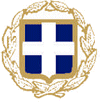 ΕΛΛΗΝΙΚΗ ΔΗΜΟΚΡΑΤΙΑΠΕΡΙΦΕΡΕΙΑ ΚΕΝΤΡΙΚΗΣ ΜΑΚΕΔΟΝΙΑΣΝΟΜΟΣ ΣΕΡΡΩΝΔΗΜΟΣ ΗΡΑΚΛΕΙΑΣ20 Μαΐου 2019Α' ΣΥΝΔΥΑΣΜΟΣ :«Ανυπότακτη ΔΗΜΟΚΡΑΤΙΚΗ ΜΑΚΕΔΟΝΙΑ»ΧΑΡΑΛΑΜΠΙΔΟΥ ΔΕΣΠΟΙΝΑ του ΔΗΜΗΤΡΙΟΥΥΠΟΨΗΦΙΟΣ ΠΕΡΙΦΕΡΕΙΑΡΧΗΣΕκλογική Περιφέρεια ΣερρώνΥποψήφιοι Περιφερειακοί Σύμβουλοι1 ΑΡΓΥΡΟΠΟΥΛΟΥ-ΠΑΝΟΥ ΕΛΕΝΗ του ΙΩΑΝΝΗ2 ΓΙΑΝΤΣΙΟΣ ΙΩΑΝΝΗΣ του ΝΙΚΟΛΑΟΥ3 ΔΑΒΗΣ ΜΙΧΑΗΛ του ΧΑΡΑΛΑΜΠΟΥ4 ΘΕΟΔΩΡΙΔΟΥ ΑΛΕΞΙΑ του ΠΑΝΤΕΛΗ5 ΚΑΣΤΡΙΝΟΣ ΘΕΟΔΩΡΟΣ του ΑΝΔΡΕΑ6 ΜΠΟΪΚΟΣ ΑΘΑΝΑΣΙΟΣ του ΧΡΗΣΤΟΥ7 ΠΑΠΑΪΩΑΝΝΟΥ ΣΤΑΥΡΟΣ του ΓΕΩΡΓΙΟΥ8 ΣΕΜΑΣΗΣ ΣΥΜΕΩΝ (ΣΙΜΟΣ) του ΑΝΔΡΕΑΒ' ΣΥΝΔΥΑΣΜΟΣ :«ΑΠΟΣΤΟΛΟΣ ΤΖΙΤΖΙΚΩΣΤΑΣ ΑΛΛΗΛΕΓΓΥΗ ΔΥΝΑΜΩΝΟΥΜΕ ΤΗ ΜΑΚΕΔΟΝΙΑ»ΤΖΙΤΖΙΚΩΣΤΑΣ ΑΠΟΣΤΟΛΟΣ ΙΩΑΝΝΗΣ ΤΟΥ ΓΕΩΡΓΙΟΥΥΠΟΨΗΦΙΟΣ ΠΕΡΙΦΕΡΕΙΑΡΧΗΣΕκλογική Περιφέρεια ΣερρώνΥποψήφιοι Περιφερειακοί Σύμβουλοι1 ΑΣΙΚΟΓΛΟΥ ΚΥΡΙΑΚΟΣ του ΙΩΑΚΕΙΜ2 ΒΑΡΟΥΤΗΣ ΧΡΗΣΤΟΣ του ΘΕΟΦΙΛΟΥ3 ΔΕΒΕΛΑΣΚΑΣ ΣΤΥΛΙΑΝΟΣ (ΤΕΛΗΣ) του ΔΗΜΗΤΡΙΟΥ4 ΔΕΡΕΜΠΕΗΚΩΝΣΤΑΝΤΙΝΙΑ(ΝΑΝΤΙΑ) του ΠΑΝΤΕΛΗ5 ΚΑΡΙΠΙΔΗΣ ΔΗΜΗΤΡΙΟΣ του ΑΝΑΣΤΑΣΙΟΥ6 ΛΕΟΝΤΙΑΔΗΣ ΕΥΘΥΜΙΟΣ (ΜΑΚΗΣ) του ΑΝΑΣΤΑΣΙΟΥ7 ΜΑΛΛΙΑΡΑΣ ΑΘΑΝΑΣΙΟΣ του ΓΡΗΓΟΡΙΟΥ8 ΜΠΑΛΑΞΗΣ ΔΗΜΗΤΡΙΟΣ του ΑΓΓΕΛΟΥ9 ΠΑΠΟΥΤΣΗ - ΑΝΑΓΝΩΣΤΟΥ ΔΗΜΗΤΡΑ του ΠΑΝΑΓΙΩΤΗ10 ΠΕΡΙΣΤΕΡΗ ΑΙΚΑΤΕΡΙΝΗ του ΓΕΩΡΓΙΟΥ11 ΣΠΥΡΟΠΟΥΛΟΣ ΠΑΝΑΓΙΩΤΗΣ του ΘΕΟΔΩΡΟΥΓ' ΣΥΝΔΥΑΣΜΟΣ :«ΑΝΤΑΡΣΙΑ στην Κεντρική Μακεδονία ΑΝΤΙΚΑΠΙΤΑΛΙΣΤΙΚΗ ΑΡΙΣΤΕΡΑ»ΑΓΑΠΗΤΟΣ ΑΘΑΝΑΣΙΟΣ του ΝΙΚΟΛΑΟΥΥΠΟΨΗΦΙΟΣ ΠΕΡΙΦΕΡΕΙΑΡΧΗΣΕκλογική Περιφέρεια ΣερρώνΥποψήφιοι Περιφερειακοί Σύμβουλοι1 ΓΡΑΒΑΝΗ ΚΑΤΕΡΙΝΑ του ΔΗΜΗΤΡΙΟΥ2 ΓΡΗΓΟΡΟΠΟΥΛΟΣ ΓΕΩΡΓΙΟΣ του ΑΧΙΛΛΕΩΣ3 ΚΑΡΑΚΩΣΤΑ ΘΕΟΚΛΕΙΑ του ΔΗΜΗΤΡΙΟΥ4 ΚΑΡΠΟΥΤΣΗΣ ΜΙΧΑΗΛ του ΧΑΡΑΛΑΜΠΟΥ5 ΣΕΚΕΡΤΖΗΣ ΘΩΜΑΣ του ΙΩΑΝΝΗ6 ΣΤΑΝΙΤΣΑΣ ΑΝΕΣΤΗΣ του ΓΕΩΡΓΙΟΥ7 ΤΖΑΧΡΗΣΤΑΣ ΑΘΑΝΑΣΙΟΣ του ΒΑΣΙΛΕΙΟΥΔ' ΣΥΝΔΥΑΣΜΟΣ :«Βάνης Εγγύηση για την Περιφέρεια Κεντρικής Μακεδονίας Αδέσμευτος Συνδυασμός»ΒΑΝΗΣ ΔΗΜΗΤΡΙΟΣ του ΧΑΡΑΛΑΜΠΟΥΣΥΠΟΨΗΦΙΟΣ ΠΕΡΙΦΕΡΕΙΑΡΧΗΣΕκλογική Περιφέρεια ΣερρώνΥποψήφιοι Περιφερειακοί Σύμβουλοι1 ΑΒΡΑΜΟΠΟΥΛΟΣ ΓΕΩΡΓΙΟΣ του ΙΩΑΝΝΗ2 ΒΑΤΣΙΚΟΥΡΑΣ ΑΛΕΞΑΝΔΡΟΣ του ΧΑΡΑΛΑΜΠΟΥ3 ΠΑΡΑΣΚΕΥΟΠΟΥΛΟΥ ΑΙΚΑΤΕΡΙΝΗ του ΔΗΜΗΤΡΙΟΥ4 ΤΣΙΡΙΚΑΣ ΑΘΑΝΑΣΙΟΣ του ΠΑΝΑΓΙΩΤΗ5 ΤΣΟΜΠΑΝΙΔΟΥ ΑΡΓΥΡΗ του ΘΕΟΔΩΡΟΥ6 ΧΑΤΖΗΓΙΑΝΝΙΔΟΥ ΠΑΝΑΓΙΩΤΑ του ΧΡΗΣΤΟΥ7 ΧΡΗΣΤΙΔΟΥ ΣΟΦΙΑ του ΔΗΜΗΤΡΙΟΥΕ' ΣΥΝΔΥΑΣΜΟΣ :«ΕΛΛΗΝΙΚΗ ΑΥΓΗ ΓΙΑ ΤΗΝ ΚΕΝΤΡΙΚΗ ΜΑΚΕΔΟΝΙΑ»ΧΡΥΣΟΜΑΛΛΗΣ ΝΙΚΟΛΑΟΣ του ΑΠΟΣΤΟΛΟΥΥΠΟΨΗΦΙΟΣ ΠΕΡΙΦΕΡΕΙΑΡΧΗΣΕκλογική Περιφέρεια ΣερρώνΥποψήφιοι Περιφερειακοί Σύμβουλοι1 ΑΡΒΑΝΙΤΗΣ ΑΠΟΣΤΟΛΟΣ του ΝΙΚΟΛΑΟΥ2 ΚΑΛΟΓΕΡΟΥΔΗ ΙΩΑΝΝΑ του ΓΕΩΡΓΙΟΥ3 ΛΟΥΚΑ ΣΤΑΥΡΟΥΛΑ του ΠΟΛΥΚΑΡΠΟΥ4 ΠΑΤΣΑΛΗ ΦΩΤΕΙΝΗ του ΚΥΡΙΑΚΟΥ5 ΠΟΥΤΟΥΡΗΣ ΚΩΝΣΤΑΝΤΙΝΟΣ του ΑΝΔΡΕΑ6 ΧΑΛΒΑΤΖΗΣ ΙΩΑΝΝΗΣ του ΠΑΝΑΓΙΩΤΗ7 ΧΟΡΟΖΙΔΟΥ ΧΡΥΣΑΝΘΗ του ΑΒΡΑΑΜΣΤ' ΣΥΝΔΥΑΣΜΟΣ :«ΚΟΙΤΑΜΕ ΜΠΡΟΣΤΑ»ΓΙΑΝΝΟΥΛΗΣ ΧΡΗΣΤΟΣ του ΙΩΑΝΝΗΥΠΟΨΗΦΙΟΣ ΠΕΡΙΦΕΡΕΙΑΡΧΗΣΕκλογική Περιφέρεια ΣερρώνΥποψήφιοι Περιφερειακοί Σύμβουλοι1 ΑΚΡΙΤΙΔΗΣ ΘΕΟΔΩΡΟΣ του ΛΑΖΑΡΟΥ2 ΑΝΔΡΕΑΔΗΣ ΑΝΔΡΕΑΣ του ΧΡΙΣΤΟΔΟΥΛΟΥ3 ΑΝΘΟΥΛΑΚΗ ΚΑΦΕΝΙΑ (ΦΕΝΙΑ) του ΑΘΑΝΑΣΙΟΥ4 ΑΡΓΥΡΙΑΔΗΣ ΝΙΚΟΛΑΟΣ του ΛΥΣΑΝΔΡΟΥ5 ΒΕΛΛΙΚΗ ΚΥΡΙΑΚΗ (ΚΙΚΗ) του ΦΙΝΤΙΑ6 ΚΥΒΕΝΤΙΔΗΣ ΝΙΚΟΛΑΟΣ του ΑΝΑΣΤΑΣΙΟΥ7 ΜΠΟΥΡΝΑΡΗΣ ΘΩΜΑΣ του ΓΕΩΡΓΙΟΥ8 ΠΑΝΙΟΠΟΥΛΟΣ ΣΤΑΥΡΟΣ του ΑΠΟΣΤΟΛΟΥ9 ΤΑΣΚΑΣ ΑΝΑΣΤΑΣΙΟΣ του ΔΗΜΗΤΡΙΟΥ10 ΤΟΛΑ ΕΥΑΓΓΕΛΙΑ του ΚΩΝΣΤΑΝΤΙΝΟΥ11 ΤΣΙΡΟΓΙΑΝΝΗΣ ΚΩΝΣΤΑΝΤΙΝΟΣ του ΓΕΩΡΓΙΟΥΖ' ΣΥΝΔΥΑΣΜΟΣ :«ΛΑΪΚΗ ΣΥΣΠΕΙΡΩΣΗ ΚΕΝΤΡΙΚΗΣ ΜΑΚΕΔΟΝΙΑΣ»ΑΒΡΑΜΟΠΟΥΛΟΣ ΣΩΤΗΡΙΟΣ του ΚΩΝΣΤΑΝΤΙΝΟΥΥΠΟΨΗΦΙΟΣ ΠΕΡΙΦΕΡΕΙΑΡΧΗΣΕκλογική Περιφέρεια ΣερρώνΥποψήφιοι Περιφερειακοί Σύμβουλοι1 ΔΕΛΗΟΛΑΝΗ ΑΙΚΑΤΕΡΙΝΗ του ΔΗΜΗΤΡΙΟΥ2 ΙΩΣΗΦΙΔΗΣ ΧΡΗΣΤΟΣ του ΘΕΜΙΣΤΟΚΛΗ3 ΜΑΝΔΑΝΑΣ ΖΗΣΗΣ του ΧΡΗΣΤΟΥ4 ΜΟΥΡΑΤΙΔΗΣ ΑΝΑΣΤΑΣΙΟΣ του ΝΙΚΟΛΑΟΥ5 ΜΠΟΥΓΔΑΝΗΣ ΑΓΓΕΛΟΣ του ΒΑΣΙΛΕΙΟΥ6 ΠΑΝΑΓΙΩΤΟΥΘΕΜΙΣΤΟΚΛΗΣ(ΘΕΜΗΣ) του ΣΤΑΥΡΟΥ7 ΠΑΝΤΑΖΗΚΩΝΣΤΑΝΤΙΝΑ(ΝΤΙΝΑ) του ΓΡΗΓΟΡΙΟΥ8 ΠΑΠΑΚΩΣΤΑΣ ΠΡΟΦΗΤΗΣ του ΔΗΜΟΥ9 ΠΑΠΑΠΟΣΤΟΛΟΥ ΔΗΜΗΤΡΙΟΣ του ΖΗΣΗ10 ΣΑΡΑΝΤΙΔΟΥ ΕΡΜΟΦΥΛΗ (ΦΙΛΙΩ) του ΧΑΡΑΛΑΜΠΟΥ11 ΣΠΕΝΤΖΟΥ ΕΥΘΥΜΙΑ (ΕΦΗ) του ΓΕΩΡΓΙΟΥΗ' ΣΥΝΔΥΑΣΜΟΣ :«ΟΙΚΟΛΟΓΙΑ - ΠΡΑΣΙΝΗ ΛΥΣΗ»ΓΚΑΝΟΥΛΗΣ ΦΙΛΙΠΠΟΣ του ΙΑΚΩΒΟΥΥΠΟΨΗΦΙΟΣ ΠΕΡΙΦΕΡΕΙΑΡΧΗΣΕκλογική Περιφέρεια ΣερρώνΥποψήφιοι Περιφερειακοί Σύμβουλοι1 ΑΓΓΕΛΙΔΗΣ ΘΕΟΧΑΡΗΣ του ΑΝΔΡΕΑ2 ΑΔΑΜΙΔΟΥ ΑΘΗΝΑ του ΝΙΚΟΛΑΟΥ3 ΑΝΤΩΝΙΑΔΗΣ ΓΕΩΡΓΙΟΣ του ΧΡΗΣΤΟΥ4 ΓΕΩΡΓΟΠΟΥΛΟΥ ΚΑΤΙΝΑ του ΧΡΗΣΤΟΥ5 ΜΟΥΡΟΥ ΑΘΗΝΑ του ΔΗΜΗΤΡΙΟΥ6 ΠΕΛΤΕΚΗΣ ΘΕΟΔΩΡΟΣ του ΒΑΣΙΛΕΙΟΥ7 ΧΛΩΡΟΣ ΑΣΤΕΡΙΟΣ του ΓΕΩΡΓΙΟΥΘ' ΣΥΝΔΥΑΣΜΟΣ :«ΠΡΑΞΕΙΣ ΓΙΑ ΤΗ ΜΑΚΕΔΟΝΙΑ»ΠΑΠΑΣΤΕΡΓΙΟΥ ΧΡΗΣΤΟΣ του ΜΙΛΤΙΑΔΗΥΠΟΨΗΦΙΟΣ ΠΕΡΙΦΕΡΕΙΑΡΧΗΣΕκλογική Περιφέρεια ΣερρώνΥποψήφιοι Περιφερειακοί Σύμβουλοι1 ΑΓΓΕΛΙΔΗΣ ΧΡΗΣΤΟΣ του ΠΑΝΑΓΙΩΤΗ2 ΑΝΔΡΕΑΔΗΣ ΘΩΜΑΣ του ΕΥΣΤΑΘΙΟΥ3 ΒΑΛΤΑΔΩΡΟΥ ΚΑΛΛΙΟΠΗ (ΚΕΛΥ) του ΚΛΕΑΝΘΗ4 ΒΕΡΓΙΔΗΣ ΧΑΡΑΛΑΜΠΟΣ του ΣΤΕΡΓΙΟΥ5 ΚΟΥΤΡΑΣ ΑΘΑΝΑΣΙΟΣ του ΔΗΜΗΤΡΙΟΥ6 ΜΑΝΔΑΛΑΡΙΔΗΣ ΗΛΙΑΣ του ΓΕΩΡΓΙΟΥ7 ΜΑΥΡΟΠΟΥΛΟΥ ΕΥΘΥΜΙΑ του ΓΕΩΡΓΙΟΥ8 ΠΟΥΛΤΟΥΡΤΖΙΔΗΣ ΔΗΜΗΤΡΙΟΣ του ΔΑΜΙΑΝΟΥ9 ΣΑΛΜΑΤΩΝΙΔΗΣ ΤΡΙΑΝΤΑΦΥΛΛΟΣ του ΑΠΟΣΤΟΛΟΥ10 ΣΑΜΑΡΑ ΒΑΣΙΛΙΚΗ (ΒΑΣΙΑ) του ΧΡΗΣΤΟΥ11 ΤΡΕΝΤΣΙΟΣ ΓΕΩΡΓΙΟΣ του ΚΩΝΣΤΑΝΤΙΝΟΥΙ' ΣΥΝΔΥΑΣΜΟΣ :«ΠΡΩΤΗ ΔΥΝΑΜΗ για τη Μακεδονία»ΑΒΡΑΜΙΔΗΣ ΓΑΒΡΙΗΛ του ΝΙΚΟΛΑΟΥΥΠΟΨΗΦΙΟΣ ΠΕΡΙΦΕΡΕΙΑΡΧΗΣΕκλογική Περιφέρεια ΣερρώνΥποψήφιοι Περιφερειακοί Σύμβουλοι1 ΑΒΡΑΜΙΔΟΥ ΒΑΣΙΛΕΙΑ του ΚΥΡΙΑΚΟΥ2 ΑΣΛΑΝΙΔΟΥ ΣΤΕΛΛΑ (ΕΛΛΑΔΑ) του ΑΛΕΞΙΟΥ3 ΒΑΒΟΥΛΙΔΟΥ ΜΑΡΓΑΡΙΤΑ (ΡΙΤΑ) του ΧΡΗΣΤΟΥ4 ΓΑΪΤΑΝΙΔΗΣ ΙΩΑΝΝΗΣ του ΑΝΕΣΤΗ5 ΔΗΜΗΤΡΙΑΔΟΥ ΔΕΣΠΟΙΝΑ του ΚΙΜΩΝΟΣ6 ΛΕΠΤΟΚΑΡΙΔΗΣ ΣΤΕΡΓΙΟΣ του ΠΑΥΛΟΥ7 ΠΑΠΑΔΟΠΟΥΛΟΥ ΟΛΓΑ του ΓΕΩΡΓΙΟΥ8 ΡΑΜΠΙΔΟΥ ΜΑΚΡΙΝΑ του ΛΑΖΑΡΟΥ9 ΣΑΡΙΔΟΥ ΣΟΦΙΑ του ΚΩΝΣΤΑΝΤΙΝΟΥ10 ΣΠΑΝΙΔΗΣ ΕΜΜΑΝΟΥΗΛ του ΔΗΜΗΤΡΙΟΥ11 ΥΦΑΝΤΙΔΗΣ ΓΕΩΡΓΙΟΣ του ΚΥΡΙΑΚΟΥ